2021 IRISH BOOSTERS SCHOLARSHIPPurpose:  To encourage higher learning and achievement of past St Mary Catholic Elementary, 		Marietta alum - awarding students of exemplary character.1. DEADLINE for scholarship applications is July 16th, 2021.  (No exceptions) 2. Refer to criteria below for eligibility requirements, application process, and a list of the supporting documents needed (i.e., reference forms, evidence of GPA, etc.). Incomplete applications will not be considered. 3. Type or print legibly. Illegible applications will be discarded and applicant informed if possible. 4. St. Mary Booster’s control the criteria, reward, voting, and selection committee for this scholarship application process.  If you have any questions about the application process, please email Elizabeth Tokodi at elizabethtokodi@stmaryscatholic.orgAward Components:  $500 check to two students to be used for college or post-secondary education expenses.Award Criteria: 1.  Applicant must be past alumni of St Mary Catholic Elementary, Marietta, Ohio.	  Applicant must have attended St. Mary Catholic at least 2 school years AND be an eighth grade graduate alum.	  (Note: It is not required the applicant had participated in an athletic sport or activity)2.  Applicant must be at least a sophomore or higher based on the institution’s standard credit hours for sophomore status.3.  Applicant must show a proven record of attendance at post-secondary school of learning and have a minimum, cumulative GPA of 3.0 or higher on a 4.0 scale. 4.  Applicant and/or parents must have assisted with St. Mary Booster or school fundraising in the past.5.  Previous recipients are not eligible to reapply.  Past applicants are encouraged to reapply.Application Process:    Applicant must submit the following items:1. Completed application form (if handwritten, please print legibly). 2. One character reference in the form of a letter of recommendation (unrelated to the      applicant through kin or marriage).3. A copy of their most recent grades or transcript with cumulative grade point average.  4. Personal Essay pertaining to subject matter on the application. 5. Applicant must agree to a personal interview if required by the scholarship committee.6. Consideration based on eligibility of criteria above, character, personal essay submitted,      financial need (based on current grants/scholarships), and academic precedence. (Applications are weighted in this respective order with an emphasis on character)Deadline for the application is July 16th, 2021. Applications must be received on or before this date. No emailed or incomplete applications will be considered. Announcement of Scholarship Recipients:  August, 2021Please mail OR submit application in person to St. Mary Catholic School: Irish Boosters Scholarship Committeec/o Elizabeth Tokodi320 Marion StMarietta, OH  45750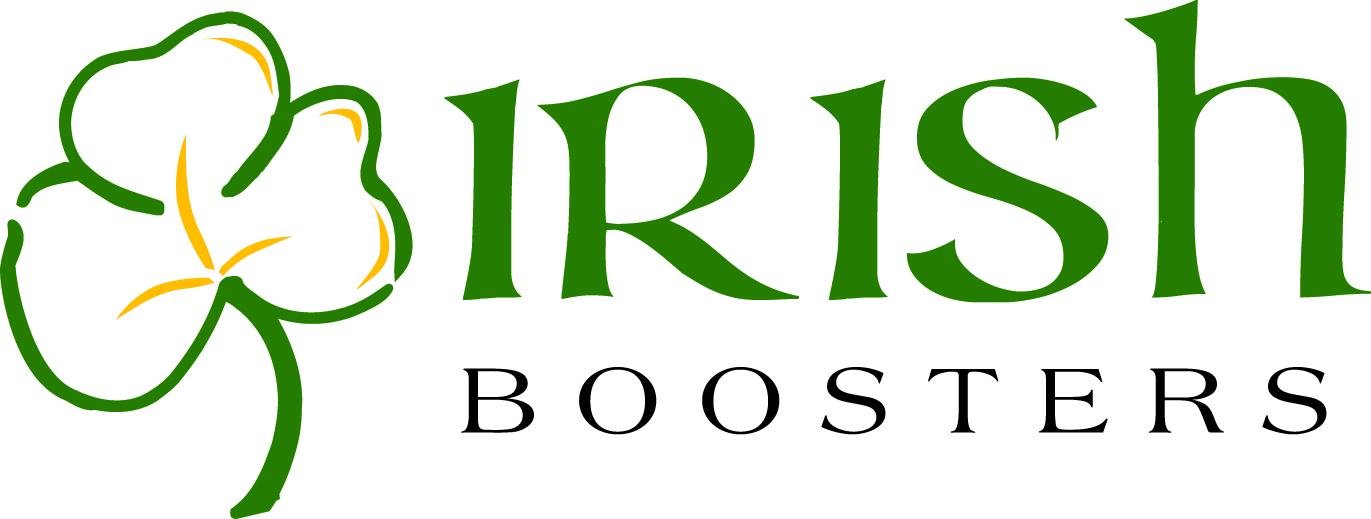 Name: __________________________________________________________Email address: ____________________________________________________Address: 	_____________________________________________________________________________________________________________Daytime phone number: ________________________  Alt Phone: ____________________Current school enrolled: ______________________________________________________Year of study (must be sophomore or above): _______________________________What is your major? ____________________________________What is your current grade point average (4.0 scale):  ______________Activities/groups since enrolled in college (use back or attach if needed): _______________________________________________________________________________________________________________What is the #1volunteer/fundraising effort of you &/or your family at St Mary: ___________________________________________________________________________________________Student employment while attending school: ___________________________________________		(not your summer job)	 Average hours per week worked: __________________School finances:What will be the approximate cost to attend college next year?  (before any aid)	  $______________(Include tuition, books, room/board-even if off campus estimate your costs, but not personal expenses)How much financial aid will you receive (grants & scholarships only) next year?	  $ ______________	(Do not include loans & work wages, only “free” money in the form of grants/scholarships)*Please attach your essay -- type written preferred and expected.	In your essay, please answer the question and elaborate ad lib: [500 words or less]  How has St Mary School influenced your life and how will your Catholic education guide you in the future?I attest that all the information included here within is correct.  All information provided is eligible for review and providing false information will deem me ineligible to receive this scholarship.  I allow release of my name, basic personal/family information and photograph for media purposes should I receive this award.  I will do my best to attend presentation ceremony in early August.Signature: __________________________________________________  Date: _____________________